Сумська міська радаВиконавчий комітетРІШЕННЯвід                                               №   	Розглянувши проект комплексної міської програми «Освіта м. Суми на                 2019 - 2021 роки», сформований з метою реалізації заходів, спрямованих на розвиток та вдосконалення освітньої галузі м. Суми, створення умов для розвитку доступної та якісної системи освіти, відповідно до законів України «Про освіту», «Про дошкільну освіту», «Про загальну середню освіту», «Про позашкільну освіту», Указу Президента України від 25 червня 2013 року № 344/2013 «Про національну стратегію розвитку освіти в Україні на період до 2021 року», рішення Сумської міської ради від 29 лютого 2012 року № 1207 - МР «Про Положення про Порядок розробки, затвердження та виконання міських цільових (комплексних) програм, програми економічного і соціального розвитку міста Суми та виконання міського бюджету» (зі змінами),  керуючись підпунктом 1 пункту «а» статті 27 та пунктом 1 частини 2 статті 52 Закону України «Про місцеве самоврядування в Україні», виконавчий комітет Сумської міської радиВИРІШИВ:1. Подати на розгляд та затвердження Сумської міської ради проект комплексної міської програми «Освіта м. Суми на 2019 - 2021 роки» (додається).2. Управлінню освіти і науки Сумської міської ради (Данильченко А.М.) підготувати відповідний проект рішення на розгляд Сумської міської ради.3. Організацію виконання цього рішення покласти на заступника міського голови з питань діяльності виконавчих органів ради Мотречко В.В.Міський голова									О.М. ЛисенкоДанильченко 327-805Розіслати: управлінню освіти і науки Сумської міської ради, департаменту фінансів, економіки та інвестицій Сумської міської ради, відділу з організації діяльності радиЛИСТ ПОГОДЖЕННЯдо проекту рішення виконавчого комітету Сумської міської ради«Про внесення на розгляд Сумської міської ради питання «Про затвердження комплексної міської програми «Освіта м. Суми на 2019 - 2021 роки»»»Заступник міського голови, керуючий справами виконавчого комітету	  С.Я. ПакПроект рішення підготовлений з урахуванням вимог Закону України «Про доступ до публічної інформації» та Закону України «Про захист персональних даних»Начальник управління освіти і науки                                        Данильченко А.М.Сумської міської ради                                                            ____________ 2018 р.       									 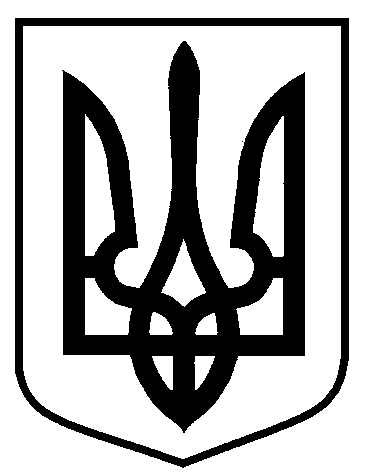 ПроектОприлюднено «_»______2018 р.Про внесення на розгляд Сумської міської ради питання «Про затвердження комплексної міської програми «Освіта м. Суми на                 2019 - 2021 роки»»Начальник управління освіти і науки Сумської міської радиА.М. ДанильченкоСпеціаліст І категорії - юрисконсульт управління освіти і науки Сумської міської ради С.М. СтеценкоЗаступник міського голови з питань діяльності виконавчих органів радиВ.В. МотречкоДиректор департаменту фінансів, економіки та інвестицій Сумської міської ради С.А. ЛиповаНачальник відділу протокольної роботи та контролю Сумської міської ради Л.В. МошаНачальник правового управління Сумської міської радиО.В. Чайченко